              ?АРАР 				                       ПОСТАНОВЛЕНИЕ         22 ғинуар 2018 йыл                         № 12                        22 января 2018 годаОб информировании населения о мерах пожарной безопасности и организации противопожарной пропаганды на территории сельского поселения Большеустьикинский сельсовет муниципального района Мечетлинский район Республики БашкортостанВ соответствии со ст. 19 Федерального закона от 21 декабря 1994 года № 69-ФЗ «О пожарной безопасности», Федеральным законом от 06 октября 2003 года № 131-ФЗ «Об общих принципах организации местного самоуправления в Российской Федерации», Законом Республики Башкортостан от 30 ноября 2005 года № 243-з «О пожарной безопасности», в целях оказания содействия органам государственной власти Республики Башкортостан в информировании населения о мерах пожарной безопасности, в том числе посредством организации и проведения собраний населения п о с т а н о в л я ю:1. Организовать на территории сельского поселения Большеустьикинский сельсовет муниципального района Мечетлинский район Республики Башкортостан (далее – поселение) планомерную целенаправленную работу по профилактике пожаров в жилом секторе путем проведения противопожарной пропаганды и информирования населения о мерах пожарной безопасности.2. Создать на территории поселения межведомственную пожарно-профилактическую группу для организации профилактики пожаров в жилом секторе путем проведения противопожарной пропаганды и информирования населения о мерах пожарной безопасности (приложение № 1).3. Утвердить положение о межведомственных пожарно-профилактических группах (приложение № 2).4. Признать утратившим силу постановление главы сельского поселения от 01.02.2016г. № 11 «О создании на территории сельского поселения профилактической группы по обследованию противопожарного состояния жилищ граждан».5. Контроль за исполнением настоящего Постановления оставляю за собой.Глава	 сельского поселения						Р.Р.ГаляутдиновПриложение № 1к постановлению главы  сельского поселенияБольшеустьикинский сельсоветмуниципального района Мечетлинский районРеспублики Башкортостан от 22.01.2018 № 12СОСТАВмежведомственной пожарно-профилактической групп сельского поселения Большеустьикинский сельсовет муниципального района Мечетлинский район Республики БашкортостанОписание границ обслуживания пожарно-профилактической группы: с.Большеустькинское, с.Новомуслюмово, д.Азикеево, д.Сальзигутово.Руководитель пожарно-профилактической группы: глава сельского поселения Галяутдинов Радик Рифатович.Члены межведомственной пожарно-профилактической группы:1. Заместитель начальника ФГКУ «32 отряд федеральной противопожарной службы» по Республике Башкортостан Ямалетдинов Салават Робертович (по согласованию);2. Участковый уполномоченный полиции ОМВД России по Мечетлинскому району Гильманшин Руслан Рамзилович (по согласованию);3. Секретарь комиссии по делам несовершеннолетних и защите их прав Администрации муниципального района Мечетлинский район РБ Гильманова Регина Ралисовна (по согласованию);4.  Специалист отдела опеки и попечительства Администрации муниципального района Мечетлинский район РБ Ковина Наталья Александровна (по согласованию);5. Ведущий специалист Начальник МКУ «Мечетлинский отдел образования Республики Башкортостан» Фахретдинов Леонид Вячеславович (по согласованию);6. Преподаватель ОБЖ МОБУ Башкирская гимназия Шарипов Мансур Мустафович (по согласованию); 7. Директор МОБУ Лицей с.Большеустьикинское Закомлистов Виктор Леонидович (по согласованию);8. Преподаватель ОБЖ филиала МОБУ Башкирская гимназия СОШ с.Новомуслюмово Нурыев Наиль Рафикович (по согласованию);9.  Преподаватель ОБЖ филиала МОБУ Лицей № 1 с.Большеустьикинское  СОШ д.Азикеево Нурыев Талгат Маннафович (по согласованию);10. Начальник штаба ГО ГБУЗ ЦРБ Сафиуллин Юрис Хусаинович (по согласованию);11.  Специалист по социальной работе ГБУ РБ Северо-Восточный межрайонный центр «Семья» Мухарямова Гульнара Ралитовна (по согласованию).Приложение № 2к постановлению главы  сельского поселенияБольшеустьикинский сельсоветмуниципального района Мечетлинский районРеспублики Башкортостан от 22.01.2018 № 12ПОЛОЖЕНИЕо межведомственной пожарно-профилактической группе сельского поселения Большеустьикинский сельсовет муниципального района Мечетлинский район Республики БашкортостанМежведомственная пожарно-профилактическая группа сельского поселения Большеустьикинский сельсовет муниципального района Мечетлинский район Республики Башкортостан (далее именуемая – пожарно-профилактическая группа) создается в поселении в целях организации противопожарной пропаганды и информирования населения о мерах пожарной безопасности.Пожарно-профилактическая группа в своей деятельности руководствуются Конституцией Российской Федерации, федеральными законами, указами и распоряжениями Президента Российской Федерации, постановлениями и распоряжениями Правительства Российской Федерации и иными нормативными правовыми актами Российской Федерации, а также законами и иными нормативными правовыми актами субъектов Российской Федерации, муниципальными правовыми актами, регулирующие вопросы пожарной безопасности.Основными задачами пожарно-профилактической группы является:Организация противопожарной пропаганды и информирования населения о мерах пожарной безопасности.Оказание содействия органам государственной власти Республики Башкортостан в информировании населения о мерах пожарной безопасности, в том числе посредством организации и проведения собраний населения.Организация взаимодействия со средствами массовой информации по вопросам профилактики пожаров.Организация мероприятий, направленных на целенаправленное информирование общества о проблемах и путях обеспечения пожарной безопасности путем проведения тематических выставок, смотров, конференций и использования других, не запрещенных законодательством Российской Федерации форм информирования населения.Организация подворных обходов жилищ граждан в целях организации противопожарной пропаганды.Распространение листовок, памяток, рекомендаций на противопожарную тематику.Пожарно-профилактическую группу возглавляет его руководитель, назначаемый главой поселения.В пожарно-профилактическую группу по согласованию включаются члены представителей различных служб и организаций системы профилактики.Работа пожарно-профилактической группы организуется в соответствии с графиком утверждаемым главой поселения по согласованию с руководителями служб, включенных в состав пожарно-профилактической группы.Организационное и материально-техническое обеспечение деятельности пожарно-профилактической группы осуществляется администрацией поселения.Работа организовывается руководителем пожарно-профилактической группы исходя из необходимости охвата наибольшего количества граждан проживающего на территории поселения. Руководитель пожарно-профилактической группы должен обладать сведениями о местах проживания многодетных семей, неблагополучных семей, лицах ведущих антисоциальный образ жизни, престарелых граждан и инвалидов, проживающих в одиночестве, которые в силу состояния здоровья, возраста могут оказаться в зоне риска.Пропаганда и информирование населения о мерах пожарной безопасности осуществляется на собраниях граждан, различных встречах, в том числе в религиозных учреждениях; подворным обходом домовладений граждан; размещением наглядной агитации в местах массового пребывания людей.По результатам проведения собрания граждан, различных встреч составляется соответствующая справка, которая подписывается членами пожарно-профилактической группы. В случаи посещения граждан в их домовладении составляется соответствующий акт обследования и рекомендации по соблюдению требований пожарной безопасности в быту, которые подписываются членами пожарно-профилактической группы и вручаются под роспись собственнику домовладения, ответственному квартиросъемщику или арендатору.При проведении подворного обхода граждан членами пожарно-профилактической группы даются разъяснения о том, что данная работа направлена на оказание помощи населению в обеспечении пожарной безопасности. Членами группы даются рекомендации по безопасной эксплуатации отопительных приборов, электрохозяйства и других потенциальных источников пожара, также проводится беседа на противопожарную тематику всеми членами семьи. С детьми проводится беседа, направленная на недопущение детской шалости с огнем. Рекомендуется распространение листовок, буклетов.Отчетные материалы о проводимой работе хранится в Администрации поселения у руководителя пожарно-профилактической группы.Результаты работы пожарно-профилактической группы подлежит учету и анализу.По результатам выполнения мероприятий, установленных графиком работы, руководителем группы представляются отчетные сведения в Единую дежурно-диспетчерскую службу по установленным формам и с установленной периодичностью.БаШ?ОРТОСТАН РЕСПУБЛИКА№ЫМ»сетле  районыМуниципаль районыны*ОЛО УСТЬИКИН ауыл советы ауыл бил»м»№е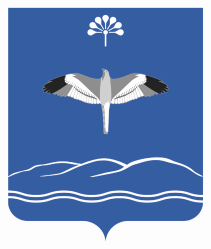 Администрациясельского поселения Большеустьикинский сельсоветмуниципального района Мечетлинский район Республики Башкортостан